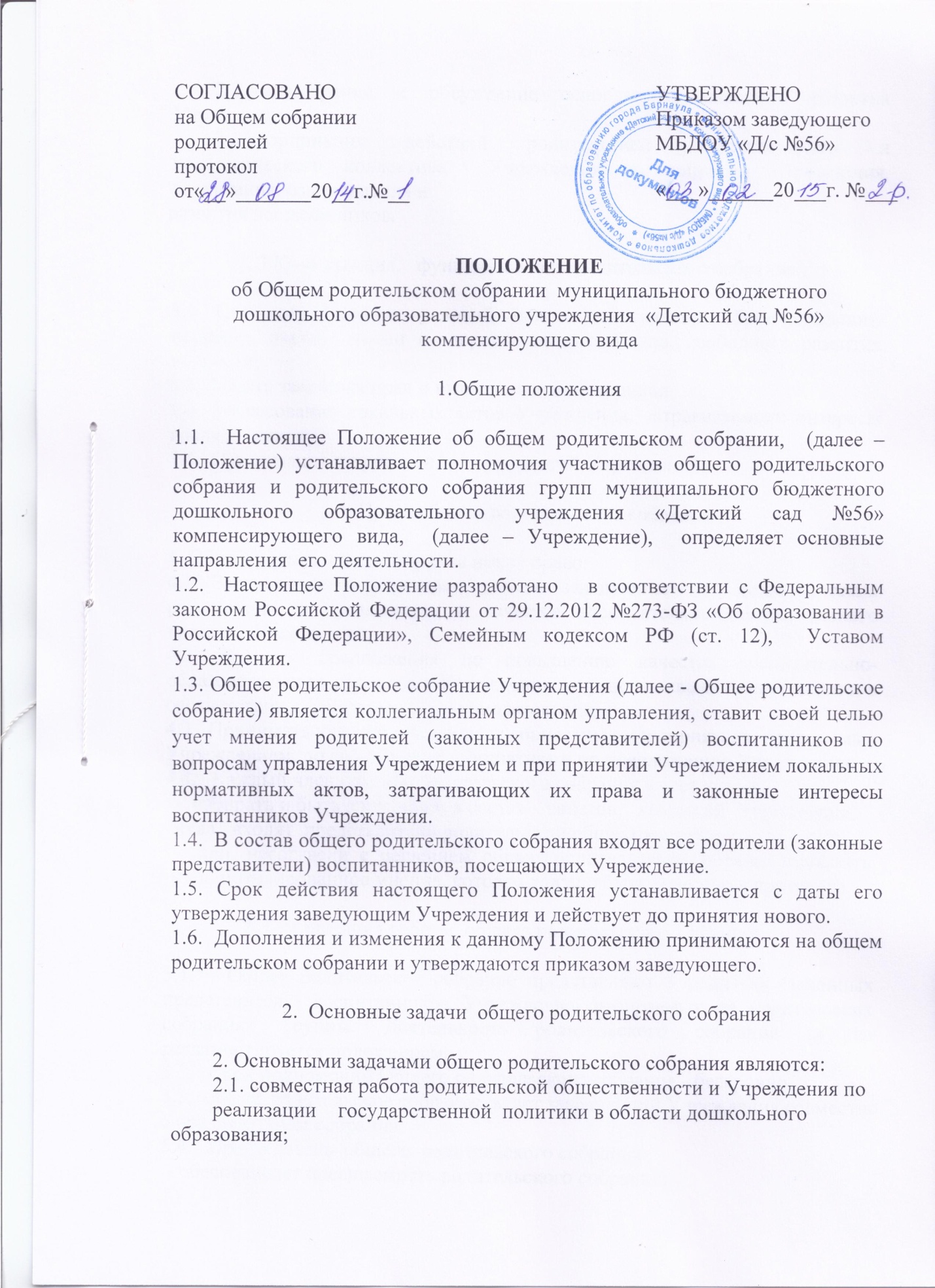         2.2.рассмотрение и обсуждение основных направлений развития  Учреждения;        2.3.координация действий родительской общественности и педагогического коллектива  Учреждения по вопросам образования, воспитания, оздоровления и           развития воспитанников.3 Компетенция,   функции общего родительского собрания3.1 Совершенствование условий для осуществления образовательного процесса, охраны жизни и здоровья воспитанников, свободного развития личности;3.2. Защита законных прав и интересов воспитанников;3.3. Согласование локальных актов Учреждения, затрагивающих интересы воспитанников;3.4.  Организация и проведение мероприятий Учреждения       4. Права общего родительского собрания4. Общее родительское собрание имеет право:4.1. Заслушивать информацию, отчеты заведующего и  педагогических работников об организации и качестве воспитательно-образовательного процесса Учреждения;4.2. Вносить предложения по повышению качества воспитательно-образовательного процесса в Учреждении в пределах своей компетенции и в соответствии с действующим законодательством;4.3.  Принимать участие в различных совместных мероприятиях, проводимых Учреждением, по собственной инициативе и по предложению Учреждения;4.4.   Каждый член общего  родительского собрания имеет право:   -  избирать и быть избранным в состав    советов,   комиссий  Учреждения,  куда   входят  представители родительской общественности.               -   при   несогласии  с  решением  общего родительского собрания высказать  свое мотивированное мнение, которое должно быть занесено в протокол.5. Организация работы  общего родительского собрания5.1.   Общее родительское собрание представляют 3 родителя (законных представителя) воспитанников Учреждения, избираемых на родительских собраниях группы. Деятельность родительского собрания группы регламентируется положением.5.2.   Срок полномочий Общего родительского собрания - бессрочно.5.3.  Общее родительское собрание  ведет заведующий Учреждения совместно с председателем собрания.  5.4.   Председатель  общего  родительского собрания:         - обеспечивает посещаемость родительского собрания;     - определяет повестку, организует подготовку  и проведение общего   родительского собрания; - взаимодействует с заведующим Учреждением  по выполнения его решений.     - взаимодействует с председателями  Управляющего,  Наблюдательного и иных  советов  Учреждения.5.5. Председатели и секретарь общего родительского собрания выбирается  сроком на 1 учебный год.  5.6.  Родительское собрание работает по плану, являющемуся частью годового  плана работы Учреждения.5.7.  Общее родительское собрание проводится не реже 1 раза в год, групповое родительское собрание – не реже 1 раза в квартал.  5.8.   Решения являются правомочными, если на заседании присутствовало не менее двух третей членов Общего родительского собрания и если за него проголосовало простое большинство от числа присутствующих членов Общего родительского собрания.5.9. Решение, принятое родительским собранием в пределах своей компетенции, не противоречащее законодательству РФ является обязательным для исполнения родителями. 5.10.   Выполнением решений занимаются ответственные лица,   указанные    в протоколе  заседания общего родительского собрания. Результаты докладываются родительскому собранию на следующем заседании.6.Взаимосвязь с коллегиальными, совещательными органами6.1. Общее родительское собрание организует взаимодействие с другими органами самоуправления Учреждения – Педагогическим советом, общим собранием трудового коллектива через участие по необходимости представителей в заседаниях вышеперечисленных органов управления с правом совещательного голоса. 7. Ответственность общего родительского собрания.7. Общее родительское собрание Учреждения несет ответственность:7.1. За выполнение закрепленных за ним задач и функций;7.2. За соответствие принимаемых решений законодательству РФ, нормативно-правовым актам.8. Делопроизводство 8.1. Секретарь общего родительского собрания ведет  и оформляет материалы собрания.8.2.  Заседания  общего родительского собрания оформляются протоколом.8.3. Протокол оформляется в соответствии с Инструкцией по делопроизводству Учреждения. В  протоколе фиксируются:- дата проведения заседания;- количественное присутствие (отсутствие) членов общего родительского собрания;- приглашенные  (ФИО, должность), если таковые имеются;- повестка дня;- ход обсуждения вопросов;- предложения, рекомендации и замечания членов общего родительского собрания и приглашенных лиц;- решение.8.4.  Протоколы      подписываются    председателем  и   секретарем   общего родительского собрания.8.5.  Нумерация протоколов ведется от начала учебного года.8.6.  Материалы общего родительского собрания, если таковые имеются, оформляются в приложении к протоколу.8.7.  Протоколы  общего родительского собрания по окончании учебного года прошнуровываются, скрепляются подписью заведующего и печатью Учреждения.     8.8. Протоколы  общих родительских собраний Учреждения входят в номенклатуру дел, хранятся пять лет в Учреждении.